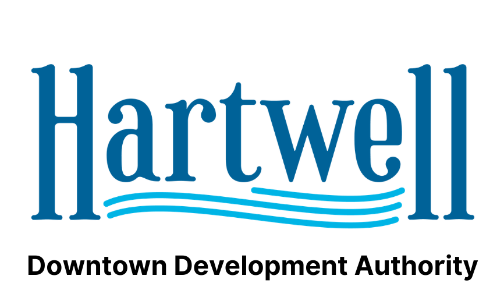 AGENDAHartwell DDA - Hartwell Main StreetApril 21st, 2021City HallCall to Order:  Chair PersonApproval of minutes for November MeetingChairman’s Report: Carey Jackson Treasurer’s Report: Alice GlennDirector’s Report: Jason FordMain Street Report: Peggy VickeryPublic CommentAdjourn 